МКОУ «Ашильтинская СОШ»96 летие со дня рождения великого поэта Расула Гамзатова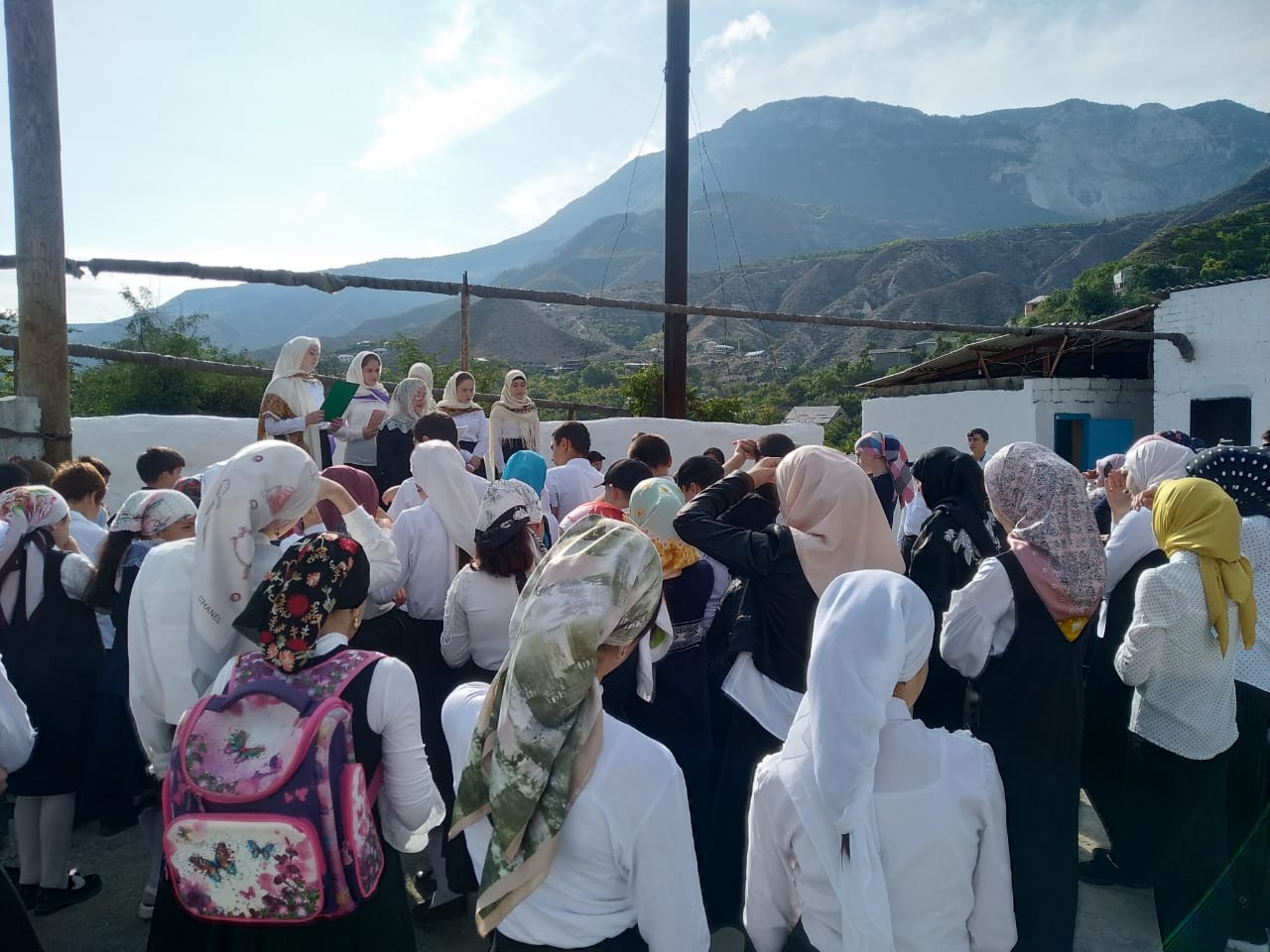                           Вожатая: Баталова П.С.В МКОУ «Ашильтинская СОШ»  10 сентября состоялось мероприятие, посвященное 96 летию со дня рождения Расула Гамзатова. 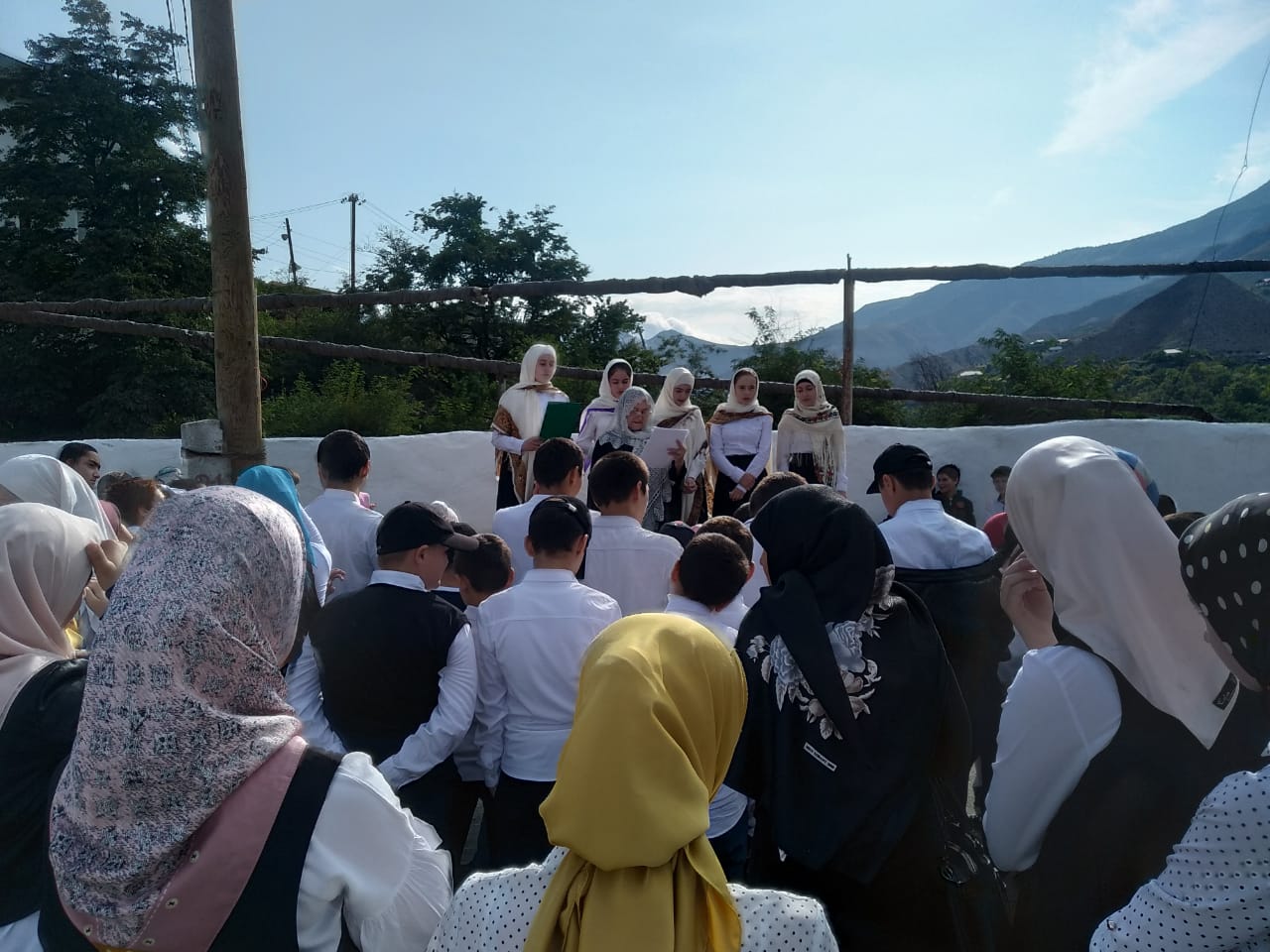 С докладом о жизни и быте великого поэта выступила Баталова П.С. Рассказала о самых важных событиях из творчества Р.Гамзатова.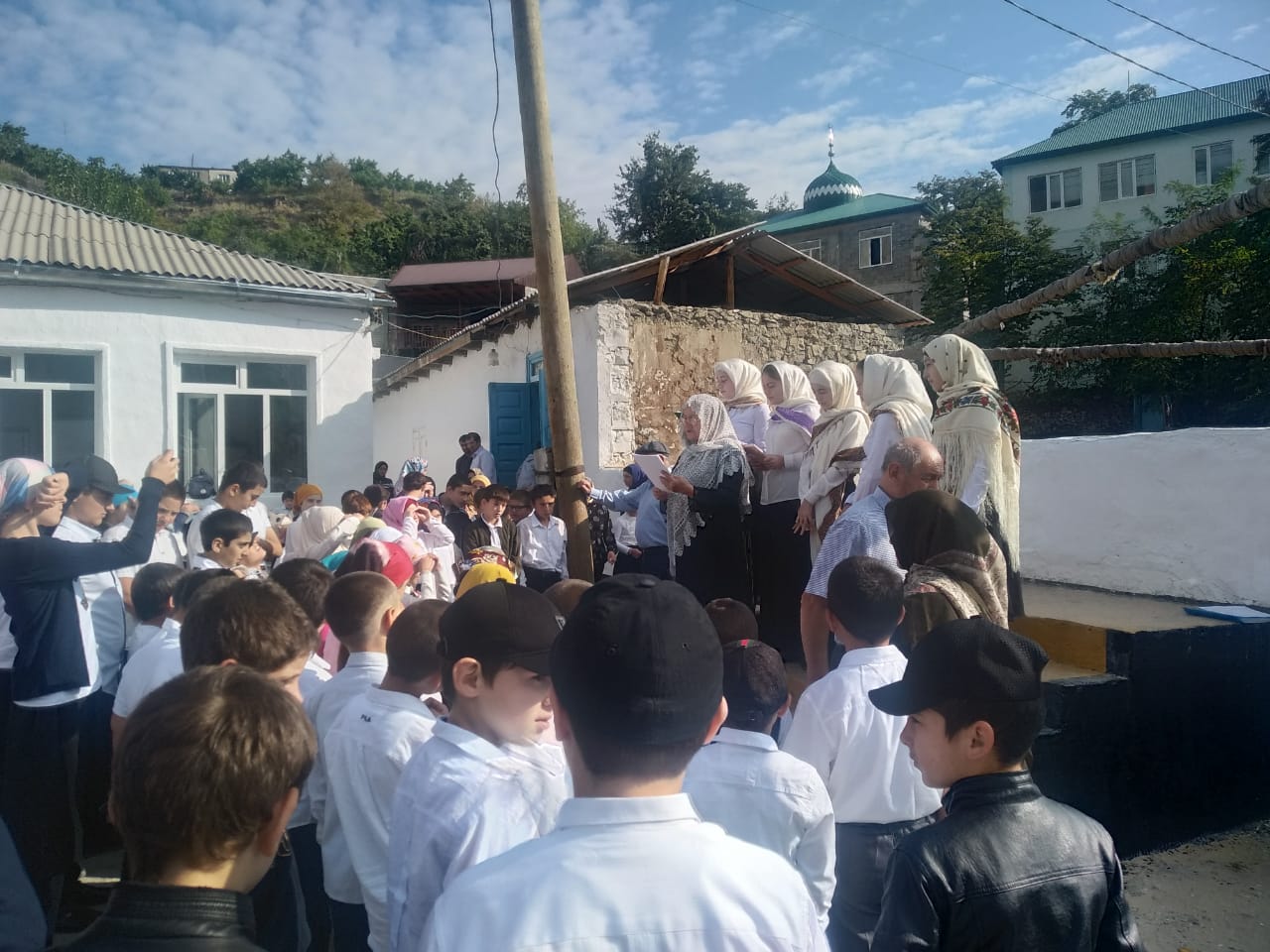 Учащиеся 8 класса читали стихи и произведения Расула Гамзатова. Учащиеся и учителя школы слушали с интересом, вспоминали о разных тематических вечерах и мероприятиях с участием поэта.  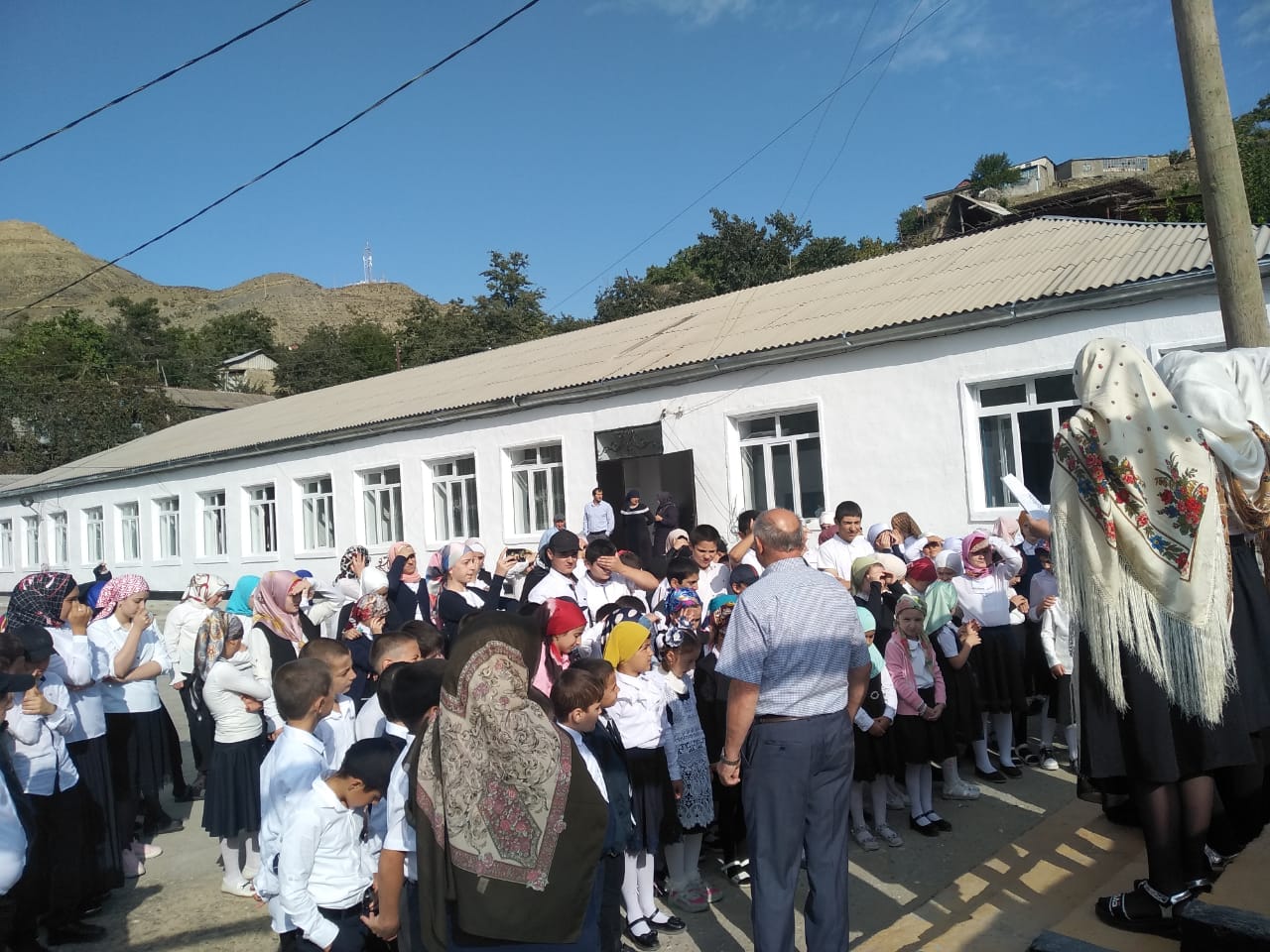 Открыл и вел мероприятие зам.директора по ВР Алиев А.К.